Jahreshauptversammlung Mensch vor Verkehr e.V.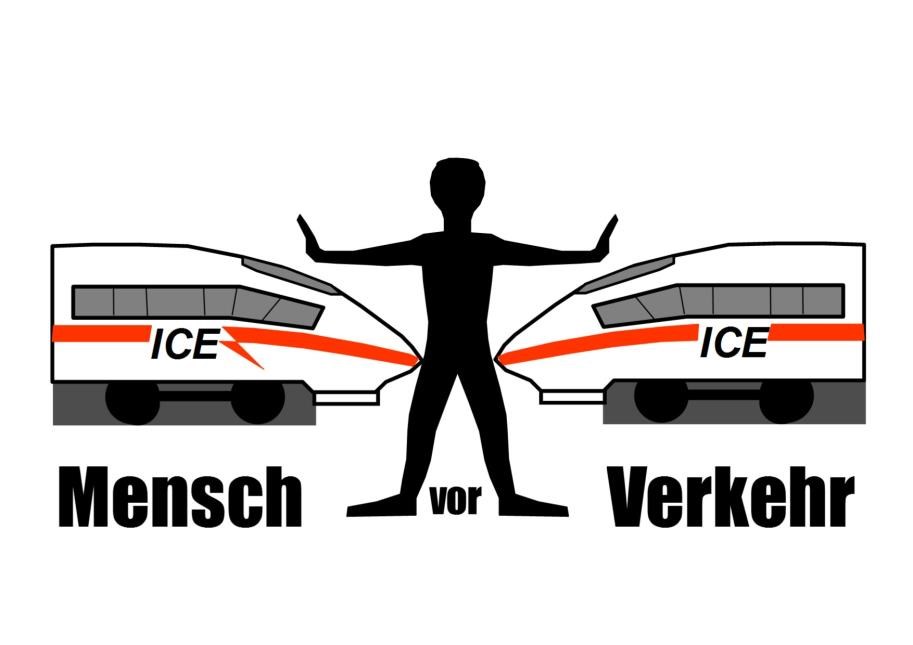 24.05.2017 im Bürgerhaus Einhausen um 20:00 UhrTagesordnungTOP 1: Begrüßung und Feststellung der BeschlussfähigkeitTOP 2: Bericht des VorstandesTOP 3: Bericht des KassenwartesTOP 4: Bericht der Kassenprüfer/innenTOP 5: Entlastung des VorstandesTOP 6: Wahl der Kassenprüfer/innenTOP 7: Aussicht und weiteres Vorgehen 2017TOP 8: VerschiedenesBericht des Vorstandes Das Jahr des BundesverkehrswegeplansZu Beginn des Jahres beschäftigte sich der Vorstand mit dem Bundesverkehrswegeplan.Veröffentlichung der Stellungnahme der BI Mensch vor Verkehr zum Referentenentwurf BVWP 2030 ✓Teilnahme am AK Bahntrasse im Landratsamt ✓Vorstand tagt einmal im Monat ✓Evtl. Busfahrt nach Rastatt mit Besichtigung Tunnelbaustelle ✓Informationsveranstaltung BundesverkehrswegeplanHeiße Phase beginnt trotz Beteiligungsforum noch nichtAntrag von Mensch vor Verkehr e.V. zur Anerkennung als Umwelt- und Naturschutzvereinigung gemäß § 3 Absatz 1 Satz 2 Nummer 1 bis 5 UmwRG am 06. Juni 2016Teilnahme an den Neubürgerempfängen in Lorsch und Einhausen Beratung von Interessierten Bürgern, die in Lorsch und Einhausen Immobilien erwerben wollen.Bemerkenswert im Projektinformationssystem das aufgeführte Beispiel „Mannheim direkt“Im Folgenden ein Chart beim NeubürgerempfangZiel des  Vereins ist es, die bestehende Lärmbelastung in Lorsch und Einhausen dauerhaft zu reduzieren und nicht durch neuen Zuglärm zu erhöhen. Der Verein will sich mit der Trassenführung nicht abfinden, wohl wissend, dass die BAHN AG die Strecke entlang der A67 favorisiert.Genauso setzt sich der Verein dafür ein, dass weitere Belastungen durch den Ausbau der Hauptverkehrsstrecken A67 und B47 weitgehend abgemildert werden.z.B.: „Mannheim direkt“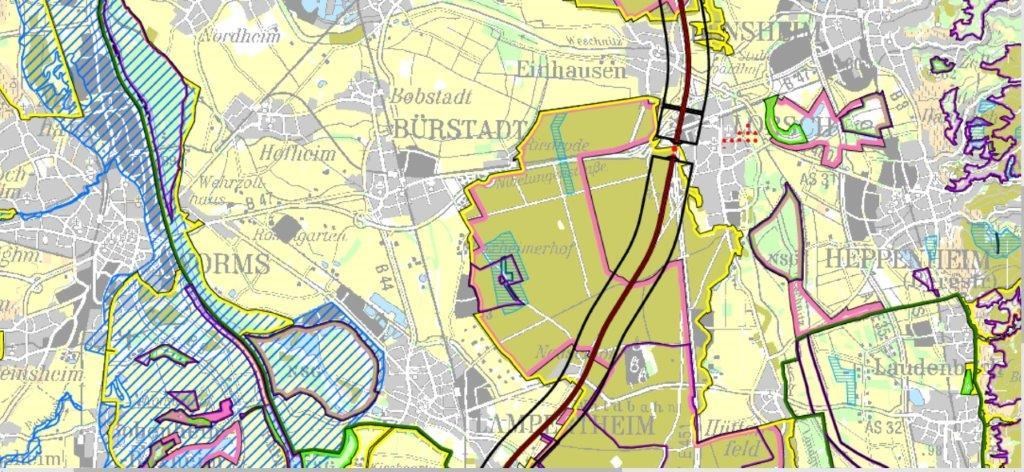 Stellungnahme an das Bundesverkehrsministerium, wie bei der letzten Jahreshauptversammlung beschlossenE-Mail Textentwurf für alle und Mithilfe Stellungnahmen abzugeben Schreiben an alle Landtags- und Bundestagsabgeordneten der Region Rhein-Main/Rhein Neckar mit der Bitte um Unterstützung für einen ProjektbeiratMehrfache Aufforderung Projektbeiräte zu bilden Schreiben an Al-Wazir mit offenen Fragen nach erfolgter Bürgerinformation in DarmstadtKommunen Lorsch und Einhausen unterstützen uns per Dekret bei der Forderung einen Projektbeirat einzurichtenBundesverkehrswegeplanWarten auf den Beschluss des BundestagesDer Bundestag hat am 2. Dezember 2016 einen Milliarden-Plan zum Ausbau des Verkehrsnetzes beschlossen.Rund 270 Milliarden Euro werden bis 2030 in Straßen, Schienen und Wasserwege investiert. 1000 Projekte profitieren.Schwerpunkt soll die Beseitigung überregional wichtiger Engpässe und Staustrecken sein.Korridor Mittelrhein: Zielnetz I Vordinglicher BedarfNeu/Ausbau Frankfurt/M Mannheim - Karlsruhe,Ausbau Hagen / Köln-Siegen-Gießen-Friedberg-Hanau2gleisige NBS Zeppelinheim MA-Waldhof, Vmax 300 km/h, 2gleisige Weiterstadter Kurve; 2. Gleis MA-Käfertal MA Rbf; 3. u. 4. Gleis ABS2gleisige NBS Molzau-Graben-Neudorf-Karlsruhe, Vmax 200 km/hVerknüpfungen in Zeppelinheim, MA-Waldhof, Weiterstadt West, Weiterstadt Ost, Darmstadt u. Graben-Neudorf höhenfreiBewertungsergebnisse Projektbewertung NBS Frankfurt - MannheimNutzenKostenVerhältnis (NKV) 	2,2Engpassbeseitigung / starke Engpassminderung 	jaFahrzeitverkürzungen [in Minuten] 	9BundesverkehrswegeplanDer Eisenbahnkorridor Mittelrheinachse – Rhein/Main – Rhein/Neckar – Karlsruhe, der sich von Köln nach Frankfurt/Main und weiter über Mannheim bis nach Karlsruhe erstreckt, weist mit die höchsten Zugbelastungen und gleichzeitig auch die größten Engpässe im deutschen Eisenbahnnetz auf.BundesverkehrswegeplanBundesverkehrswegeplan 2030 in Berlin vorgestellt – Bergsträßer Projekte kommen Die angemeldeten Projekte des Kreises Bergstraße wurden folgendermaßen eingestuft: Projekte mit vordringlichem Bedarf: Ortsumgehung Lampertheim-Rosengarten B47 - vierspuriger Neubau Ortsumgehung Bürstadt B47 – Erweiterung auf vier Fahrstreifen bis Lorscher Wald Ortsumgehung Bürstadt B47 – Erweiterung auf vier Fahrstreifen ab Lorscher Wald Ortsumgehung Mörlenbach B38a – vierspuriger Neubau Ortsumgehung Rimbach B38 – zweistreifiger Neubau ICE-Neubaustrecke Rhein-Main/Rhein-Neckar – Neubau Sechsstreifiger Ausbau der A67 von Einhausen zum Darmstädter KreuzBundesverkehrswegeplanProjekte mit weiterem Bedarf: Autobahnkreuz Viernheim A659 - Erweiterung auf sechs Fahrstreifen Ortsumgehung Heppenheim B3 – zweistreifiger Neubau Ortsumgehung Fürth B38 – zweistreifiger Neubau Ortsumgehung Lampertheim B44 – zweistreifiger Neubau Ortsumgehung Neckarsteinach B37 – zweistreifiger Neubau Sechstreifiger Ausbau der A5 erst ab Seeheim-Jugenheim Richtung DarmstadtTeilnahme an der Bürgerinformationsveranstaltung in Darmstadt am 30.09.2016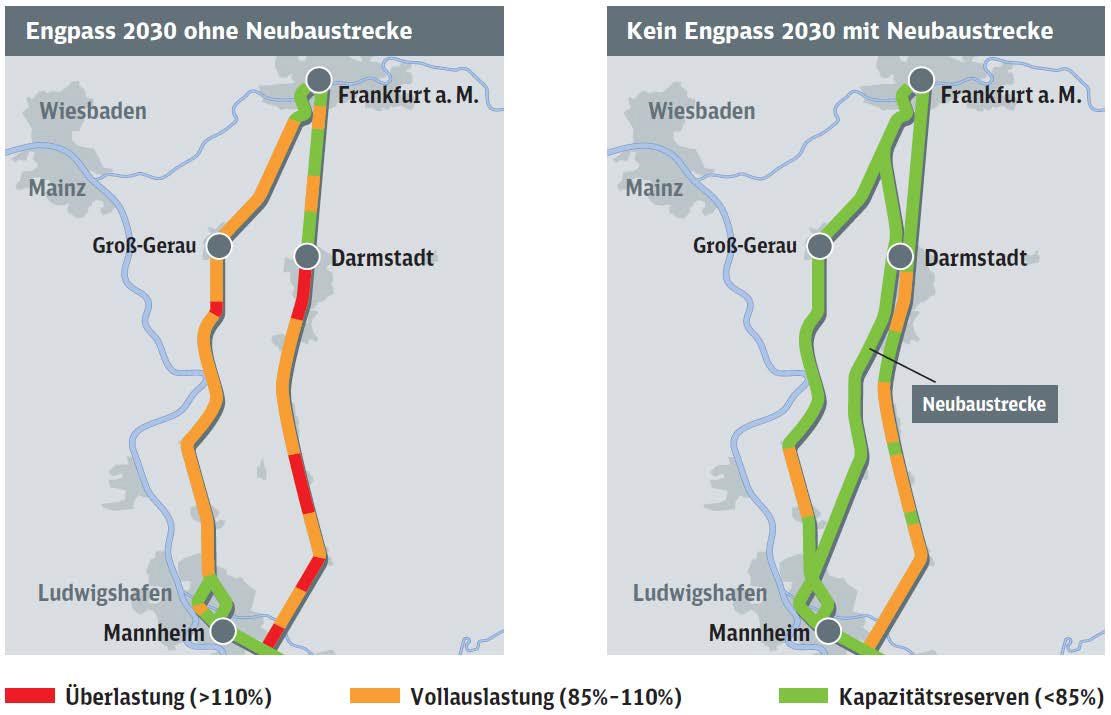 Wichtiger Diskussionspunkt der ProjektbeiratWichtigster Punkt ist die Situation im Dreieck 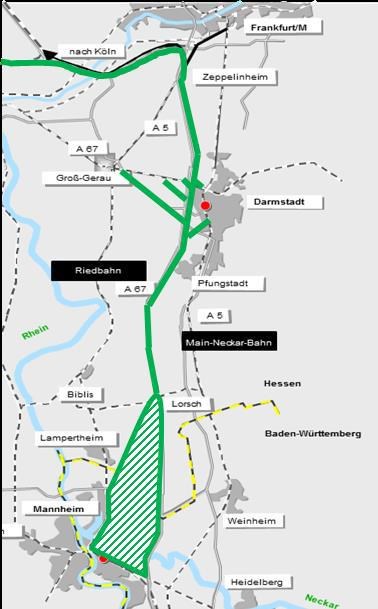 Lorsch/Viernheim/ Mannheim. Solange der Knoten Mannheim nicht geklärt ist kann die Streckenführung nicht ermittelt werdenIm Abschnitt Pfungstadt/Lorsch Geht man davon aus, dass die Streckenführung östlich der A67 entlangführt.Möglicher Zeitplan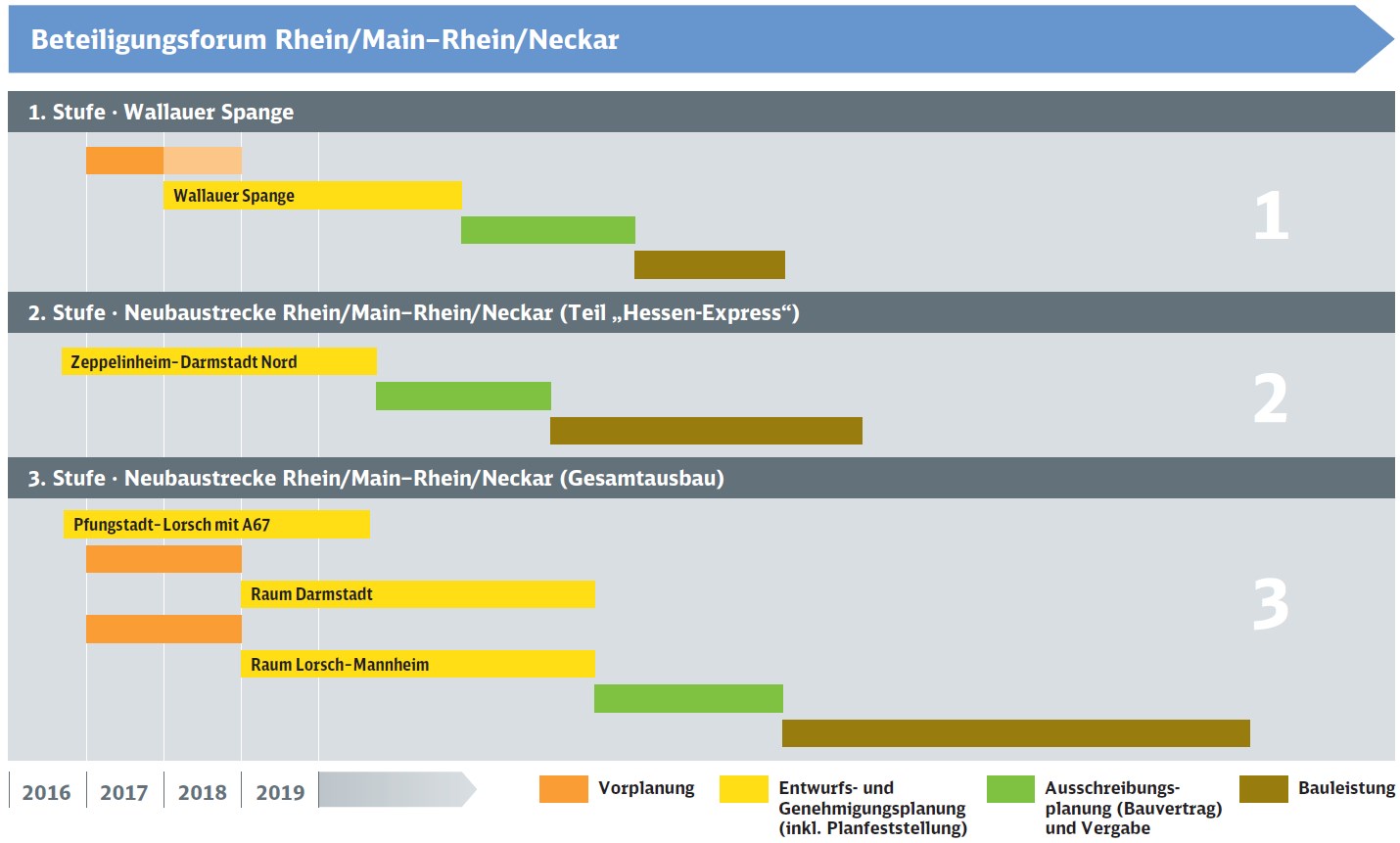 Wir sind Mitglieder in den ArbeitsgruppenAG1: Dreieck Lorsch/Viernheim/Mannheim ✓AG2: Verkehrskonzeption ✓AG3: Lärmentwicklung BestandsstreckenAG4: Streckenführung Raum Darmstadt und UmgebungAG5: Pfungstadt/Lorsch ✓Vertreten durch Bürgermeister Christian Schönung und Helmut Glanzner sowie die Vorsitzenden Reimund Strauch und Peter StrackeWeiterstadt vom 04.05.2017Das Beteiligungsforum zur geplanten Neubaustrecke zwischen Frankfurt und Mannheim hat am 4. Mai zum zweiten Mal getagt. Auf Einladung der Verkehrsministerien von Hessen und Baden-Württemberg und der DB Netz AG kamen etwa 90 Vertreterinnen und Vertreter unterschiedlicher Interessensgruppen aus der Region nach Weiterstadt, um sich über den aktuellen Planungsstand im Bahnprojekt zu informieren und die Ergebnisse der begleitenden Arbeitsgruppen zu besprechen. Weiterstadt vom 04.05.2017Die erste Arbeitsgruppe behandelt den Abschnitt „Dreieck Lorsch/Viernheim/Mannheim“. Zuerst wird die Streckenkapazität im Knoten Mannheim untersucht. Anschließend beginnt das Trassenauswahlverfahren in diesem Abschnitt. Die Teilnehmenden setzten sich auf der ersten Sitzung in Mannheim mit der Methodik dieser sog. „Knotenuntersuchung“ Mannheim auseinander und diskutierten Vorschläge zur möglichen Führung des Güterverkehrs im Stadtgebiet. Weiterstadt vom 04.05.2017In der zweiten Arbeitsgruppe „Verkehrskonzeption“ setzten sich die Teilnehmenden mit den Ergebnissen der Korridorstudie Mittelrhein und des Bundesverkehrswegeplans 2030 auseinander. Einige Teilnehmende der Arbeitsgruppe präsentierten ihre Vorschläge zur Verkehrskonzeption und stellten sie zur Diskussion. Ein wichtiges Thema war dabei die mögliche Verlagerung des Güterverkehrs von den Bestandsstrecken auf die Neubaustrecke. Weiterstadt vom 04.05.2017Die dritte Arbeitsgruppe beschäftigt sich mit der Lärmentwicklung an den Bestandsstrecken. Auf der ersten Sitzung wurden die gesetzlichen Vorgaben zur Umsetzung von Lärmschutzmaßnahmen vorgestellt. Konkrete Aussagen zur Lärmentwicklung können dabei erst nach Vorlage des Lärmgutachtens getroffen werden. Der Schallgutachter hat Anfang des Jahres mit seiner Arbeit begonnen und im Beteiligungsforum das Vorgehen vorgestellt. Weiterstadt vom 04.05.2017Über die Anbindungsmöglichkeiten der Bestands- an die Neubaustrecke im Raum Darmstadt und Umgebung diskutieren die Teilnehmenden in der vierten Arbeitsgruppe. Die Teilnehmenden waren sich dabei über die Notwendigkeit einer Prüfung aller Anbindungsvarianten einig. Derzeit erarbeitet die DB Netz AG einen Kriterienkatalog zum Variantenvergleich Weiterstadt vom 04.05.2017Die fünfte Arbeitsgruppe befasst sich mit dem Streckenabschnitt zwischen Pfungstadt und Lorsch. Thema der ersten Sitzung war die Diskussion der Trassenführung entlang der Autobahnen A67 und A5 südlich von Darmstadt. Die DB Netz AG nahm erste Hinweise zum Naturschutz bei einer östlichen und westlichen Führung der Neubaustrecke entlang der A67 auf. Für einen umfangreichen Lärmschutz zwischen Langwaden und Lorsch werden nach Festlegung der genauen Trassenlage von der DB Netz AG im Rahmen des Schallgutachtens alle möglichen Schallschutzmaßnahmen (Wände, Geländemodellierung, Einhausung/Tunnel) geprüft. Die Strecke Langwaden - Lorsch, wie sie bisher geplant war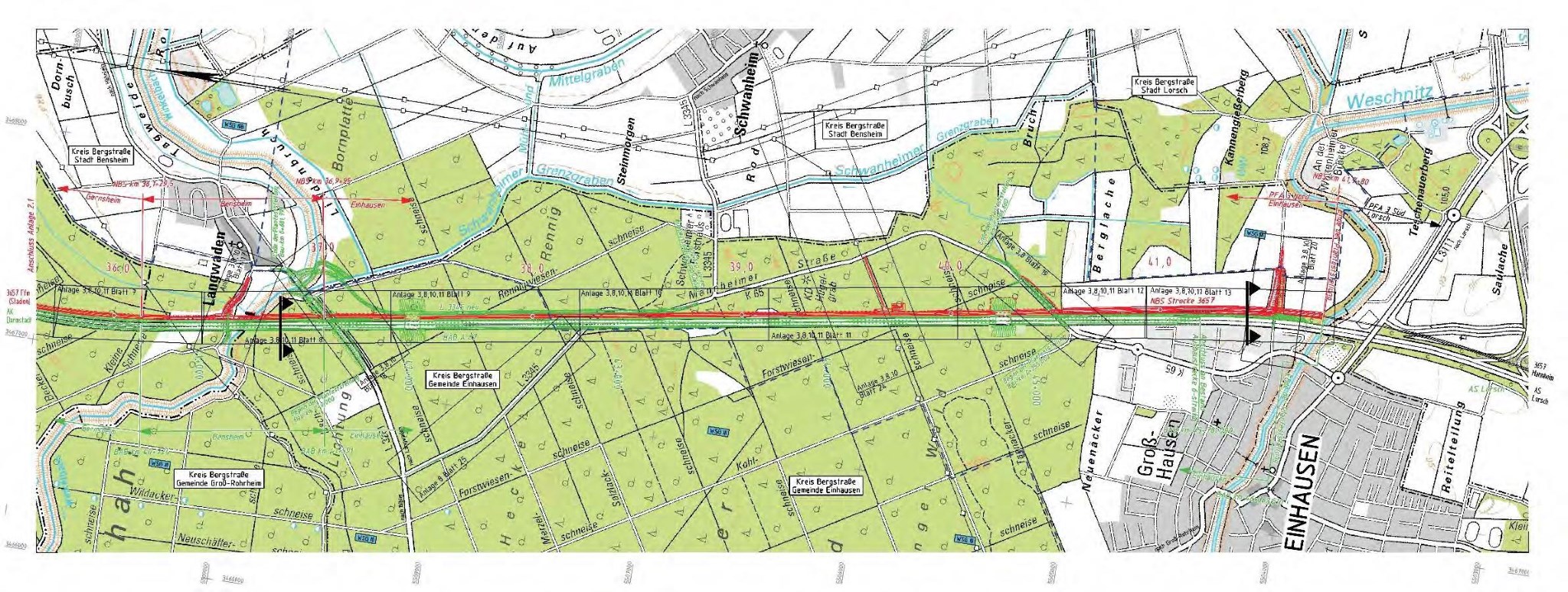 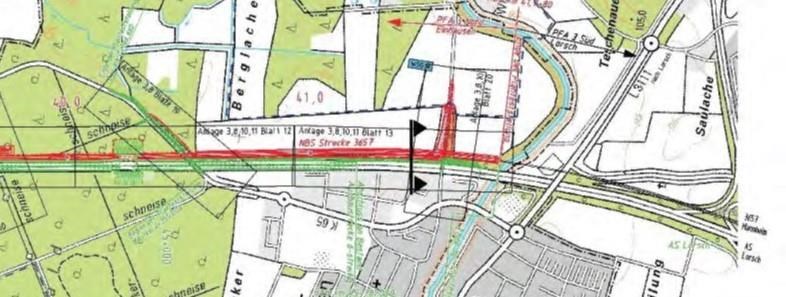 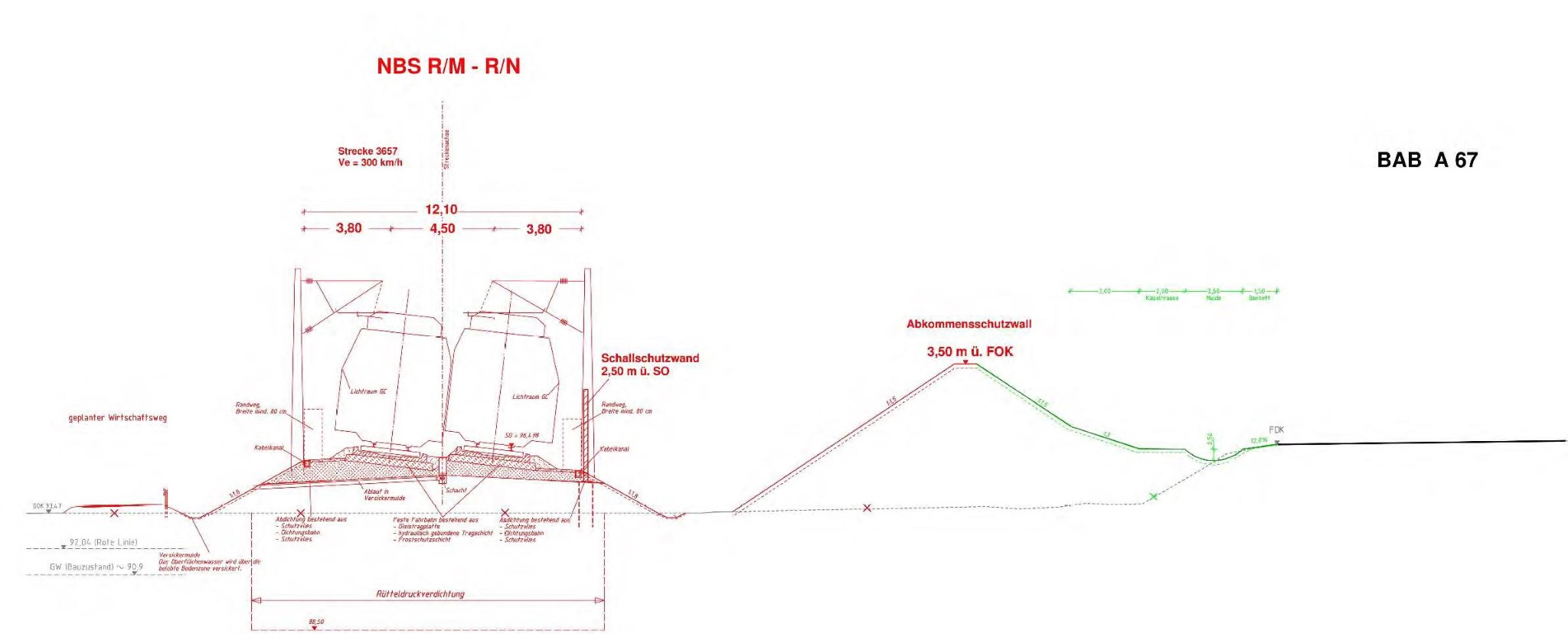 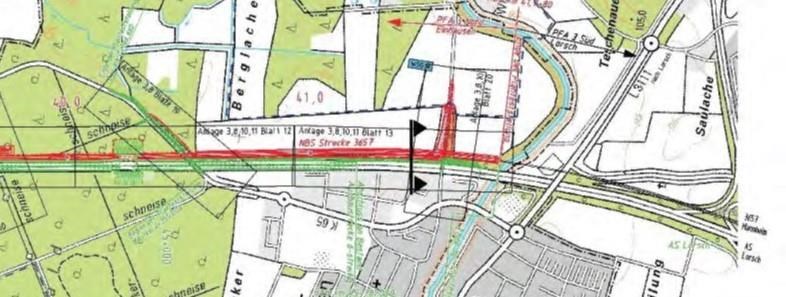 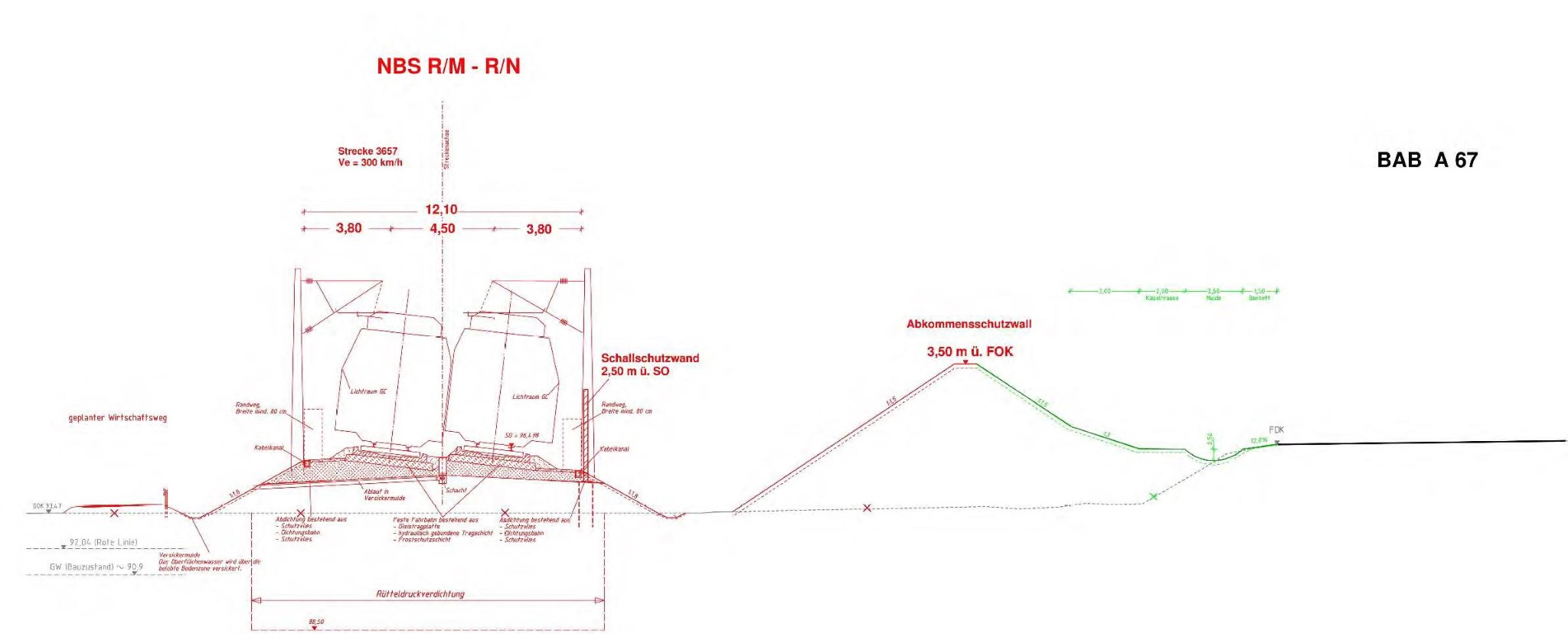 FazitAlles in allem, ist der aktuelle Stand, der, dass wieder von vorne begonnen wurde. Es gilt allerdings die Vermutung, dass man sich alter Pläne bedient und unbekannte Pläne in den Schubladen liegen. Außerdem kann man vermuten, dass man mit Beteiligungsforen die Gemüter beruhigen und auch durch Protokolle festnageln will. Das zeigt sich in der Hinsicht, dass Projektbeiräte vermieden werden sollen.Es wird immer wieder betont, dass die letztendliche Entscheidung von den zur Verfügung stehenden Finanzen abhängt.Aussicht weiteres Vorgehen 2017Teilnahme an den Arbeitsgruppen des BeteiligungsforumsArbeitskreis Bahntrasse Kreis Bergstraße müsste wieder tagenNeubürgerempfänge in Lorsch und EinhausenAnerkennung als Umweltverband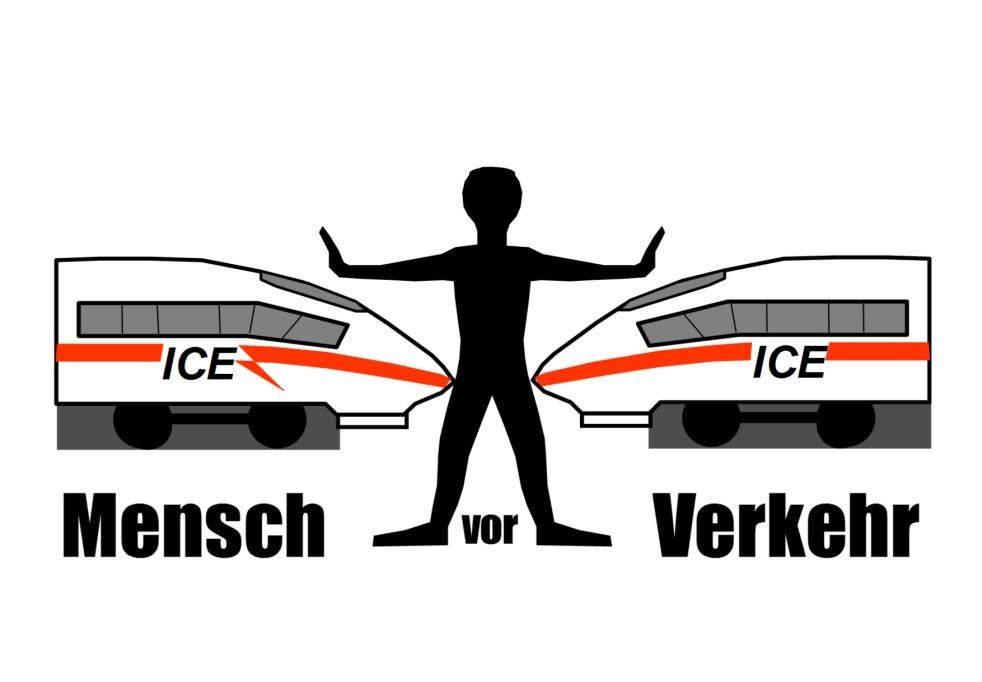 Umweltbetroffenheit  hochRaumordnerische Bedeutung hochWährend im Mittelrheinbereich südlich von Köln aktuell rd. 450 Züge Während im Mittelrheinbereich südlich von Köln aktuell rd. 450 Züge Während im Mittelrheinbereich südlich von Köln aktuell rd. 450 Züge verkehren, sind es im Kernbereich zwischen Mainz / Frankfurt (Main) verkehren, sind es im Kernbereich zwischen Mainz / Frankfurt (Main) verkehren, sind es im Kernbereich zwischen Mainz / Frankfurt (Main) und Mannheim rd. 700 Züge, die überwiegend bis nach Graben-und Mannheim rd. 700 Züge, die überwiegend bis nach Graben-Neudorf weiterlaufen.